9th Annual Women's Leadership Conference Registration FormOn Friday, March 13, the Auburn University Women's Resource Center will hold its annual Women's Leadership Conference at The Hotel at Auburn University & Dixon Conference Center. The theme for the event is "Women as Game Changers." Registration will begin at 8 a.m., and the conference will conclude at 2 p.m. The conference will explore the ways that women have been game changers through a variety of experiences. Panels and a keynote speaker will speak on what their experiences as game changers have been as well as empower and educate attendees on how they too can be game changers.  The conference will offer an array of workshops on topics that further personal development. The conference is open to all students, faculty and staff, and members of the community. The registration fee of $25 includes lunch and full conference participation.
For more information, contact Heather Finch, finchhm@auburn.edu*Indicates a Required Field*First Name:*Last Name:Preferred Name:*Mailing Address:*City: *State:*Zip:Daytime Phone Number:*E-mail:  *Affiliation with Auburn University: Undergraduate Student, Graduate Student, Faculty, Staff, Administration, Alumni, Friend, Other:Ethnicity: Caucasian/White, African American/Black, Hispanic/Non-White, Asian/Pacific Islander, Arab, Multiracial, Other: Attending on a sponsorship: Yes or NoIf so, please indicate by whom: Staying all day or just the luncheon:Choice of a friend to sit with at the luncheon (please select only one; we will do our best to accommodate but cannot guarantee your preference): Special Dietary Needs: Vegetarian, Gluten Free, Lactose Free, Diabetic, Other (please describe below): Special Needs/Accommodations/Service Needs: ____________________________________________*Please send this completed form to Heather Finch at finchhm@auburn.edu, deliver to 308 Mary Martin Hall, or fax to 334-844-4332 no later than March 6, 2015.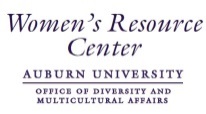 